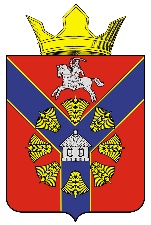 АДМИНИСТРАЦИЯБУКАНОВСКОГО СЕЛЬСКОГО ПОСЕЛЕНИЯ
КУМЫЛЖЕНСКОГО МУНИЦИПАЛЬНОГО РАЙОНАВОЛГОГРАДСКОЙ ОБЛАСТИПОСТАНОВЛЕНИЕ   22 июня 2022 г.                                                                                              № 60       «О признании адреса объекта недвижимости присвоенным»Руководствуясь Федеральными законами от 06.10.2003 г. № 131-ФЗ «Об общих принципах организации местного самоуправления в Российской Федерации», от 28.12.2013 г. № 443-ФЗ «О федеральной информационной адресной системе и о внесении изменений в Федеральный закон «Об общих принципах организации местного самоуправления в Российской Федерации», постановлением Правительства Российской Федерации от 19.11.2014 г. № 1221 «Об утверждении Правил присвоения, изменения и аннулирования адресов» и правилами межведомственного информационного взаимодействия при ведении государственного адресного реестра и в соответствии с разделом IV постановления Правительства РФ от 22.05.15 г. № 492 «О составе сведений об адресах, размещаемых в государственном адресном реестре, порядке межведомственного информационного взаимодействия при ведении государственного адресного реестра, о внесении изменений и признании утратившими силу некоторых актов правительства РФ»,  постановляю:Признать адрес объекта недвижимости ранее присвоенным и внести ранее не размещенный в федеральную информационную адресную систему как фактически существующий:Российская Федерация, Волгоградская область, Кумылженский муниципальный район, Букановское сельское поселение, станица Букановская, улица Кривошлыкова, здание 2 (кадастровый номер 34:24:130401:296).Глава Букановскогосельского поселения						                            Е.А. Кошелева